Using the Web Portal for Work Requests & Viewing Work Order ChargesEntering a Request:Open any web browser.  Navigate to the FP&M Home page or enter the following URL: http://www.uww.edu/adminaffairs/fpm/.   Select the “Work Requests” box.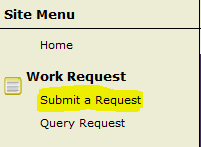 On the left side of the page, under the heading  Work Request, select “Submit a Request”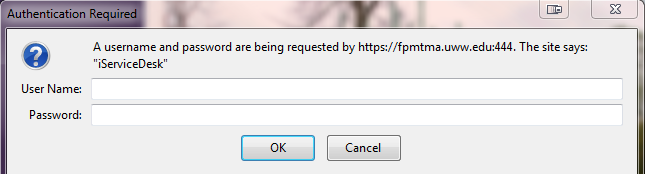 Enter your user name and password (netid and password) – click OKFill in the fields as follows – using the pull-down arrows when available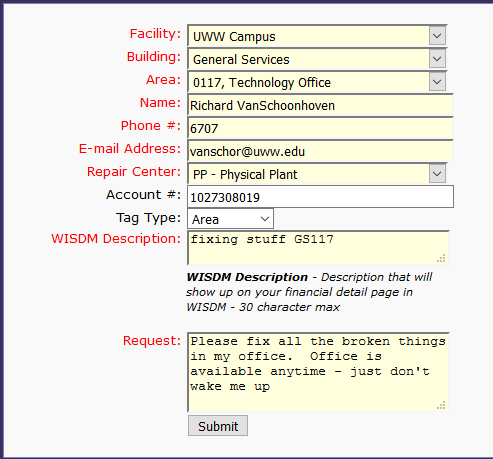 Facility  		Most customers will select “UWW 			Campus”Building		Select the building where the work is to be doneArea 	 	Select the area where the work is to be done, note that there are codes towards the bottom of the list for “Entire floor” – you can use if the work involves multiple rooms.Name		Enter the contact person’s namePhone #		Enter the contact person’s phone #E-mail Address	Enter the contact person’s e-mail 		address.  Enter as (name@uww.edu)Repair Center	Select one of the following Repair Centers – the other codes are used by Facilities staff				Repair Center Selection GuidePC – Chargeable:	       This should be selected for all chargeable work requests.            Ex: build new computer lab, hang picture, etc.        Refer to Chargeable vs Non-Chargeable document (attached) for further clarification.PP – Physical Plant:	        This code should be selected for all routine maintenance requests in any academic or office building.UC – University Center:	        This code will be used for all work requests in the University Center that are non-chargeable.UH – University Housing		        This code is no longer used – for Housing issues please contact the University Housing OfficeAccount #	Enter the full 10 digit code to be charged along with the Project Code if applicable.   Account Code MUST be provided for all PC Repair Center requestsTag Type/Tag #	Used internally by Facilities staff – leave defaulted to Area.WISDM Description	Enter a short description – this will be what shows up on your WISDM page Request	Enter the details of the work you are requesting.   Be as descriptive as you feel you need to be.  If there are special circumstances (Room availability, etc) please include them hereClick on SubmitA new screen will open and you will see your Request #. You can reference this Request # when following up with Facilities.  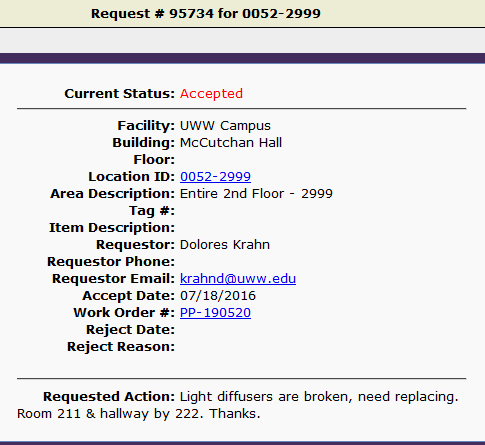 When the Request is accepted and converted you will receive an e-mail with your Work Order #.  Viewing Work Order Detail & ChargesOpen any web browser.  Navigate to the FP&M Home page or enter the following URL: http://www.uww.edu/adminaffairs/fpm/.   Select the “Work Requests” box.On the left side of the page, you will see Search by Number.  You can search by your original Request # that you received when you submitted the request.   Or, you can use the PREFERRED METHOD which is searching by your Work Order # that you received by e-mail after Facilities accepted your request.  In this document, we will focus on searching and viewing using the Work Order #.  Enter your number – if entering a work order #, be sure to enter the entire number, including the dash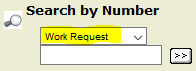 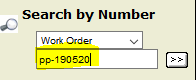 PREFERRED Click on the >> to proceedMETHODIn the upper right hand corner of the page, you will see two options.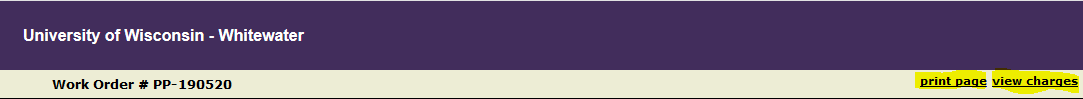 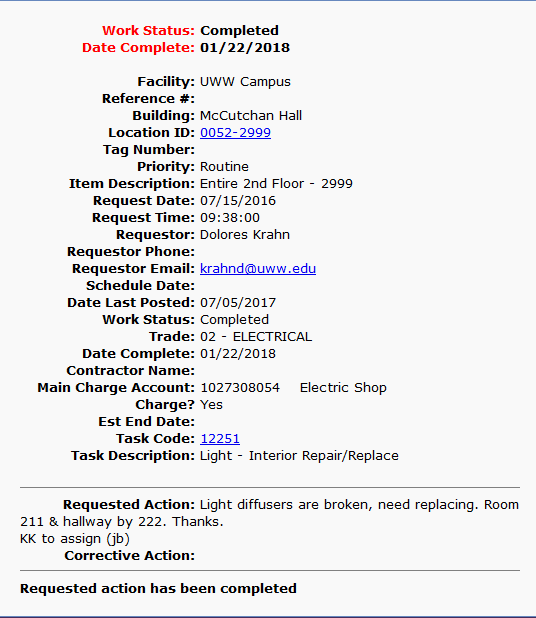 Print page 	Prints the page that is currently displayed – this is a summary sheet, which includes the last date charges were posted against this work order, completion date, and any technician notes.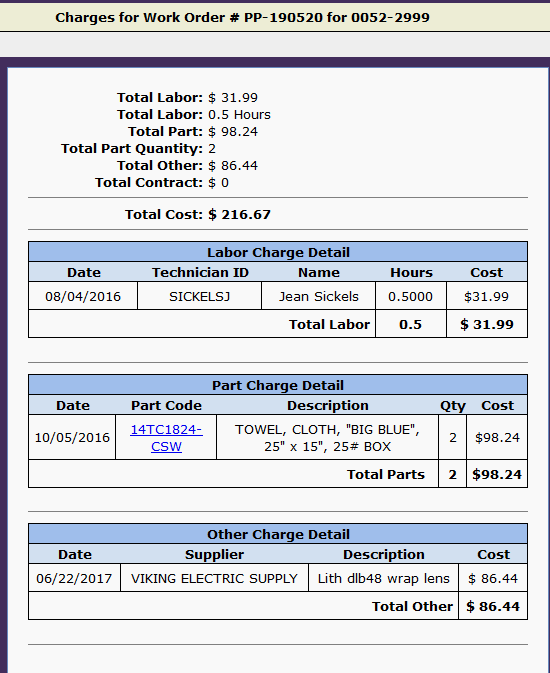 View ChargesThis page will give the actual charges for the job including labor, parts from the UWW Warehouse, and other parts that were used.  You can also print this page if desired.  Facilities Planning & ManagementNon-Chargeable vs Chargeable WorkThis document is meant to provide a GENERAL guideline for the services that Facilities Planning & Management (FP&M) provides to the UW-Whitewater campus community.  This document will provide you general information as to what is considered non-chargeable work versus what is considered chargeable.Non-Chargeable Work:Routine repair and maintenance of building interior and exterior of any fixture or component that was provided by the original building construction project, or any subsequent State of Wisconsin funded remodeling project.  Some examples of non-chargeable work:		Any HVAC system repairs			Elevator repairs		Plumbing repairs				Classroom furniture repairs		Electrical system repairs			 pool maintenance		Maintenance painting	per schedule		Grounds maintenance		Window air conditioner repairs (policy change 2004)Chargeable Work:Maintenance, repair, or assembly of “departmentally owned” items which were purchased and installed separately from the original construction budget.  Some examples of chargeable work:		Repairs to lounge equipment (stoves, etc)	Departmental furniture moves		Key cutting for any lost keys    			Re-keying any functionally working lock		Replacement of carpet				Installation/repair to any departmental equipment		Renovation/remodeling				Painting (outside of maintenance schedule)		Window treatment repairs/installation		Table/chair rental & setup/teardown		Custodial services for special events		New window air conditioner purchase Is this chargeable?                                   		Y      N                     Is this chargeable?                                  		  Y       NOffice is cold/warm XHang picture/plaque XWater fountain not working XMake office signs or nameplates XToilet, sink, urinal repairs XMove office furniture XInstall new water line for coffee maker XDepartmental equipment repairs XOffice, hall, or exterior overhead light XOffice furniture repairs XDesk lamp needs repair XLight switch or outlet not working XRepair ceiling tiles, base cove, etc XInstall dimmer switch XFuse blown, power outage XDoor lock not working XInstall new data, phone, electric line XRe-key door XRepair existing communications line XUnlock file cabinet, desk, etc XElevator not working XHandicap door not working XFire alarm going off XInstall projector, new lighting, etc XWindow air conditioner repairs X“Common Area” clock repair XTable, chair, or risers rental X